VÝKAZ ZISKU A ZTRÁTYVÝKAZ ZISKU A ZTRÁTY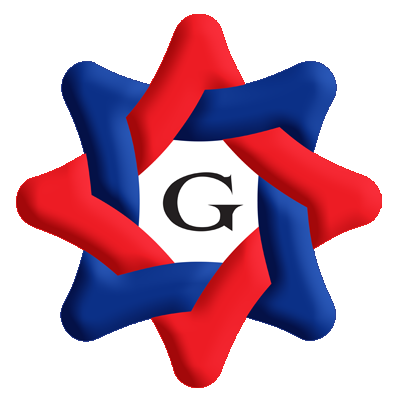 územní samosprávné celky, svazky obcí, regionální rady regionu soudržnostiúzemní samosprávné celky, svazky obcí, regionální rady regionu soudržnosti(v Kč, s přesností na dvě desetinná místa)(v Kč, s přesností na dvě desetinná místa)Období:12 / 2016IČO:00254843Název:Město OstrovČísloSyntetickýBěžné obdobíBěžné obdobíMinulé obdobíMinulé obdobípoložkyNázev položkyúčetHlavní činnostHospodářská činnostHlavní činnostHospodářská činnost1234A.A.NÁKLADY CELKEM335 335 166,16270 203 258,35I.I.Náklady z činnosti266 771 811,75207 017 034,151.1.1.Spotřeba materiálu5013 983 361,732 627 248,622.2.2.Spotřeba energie5027 278 287,957 044 065,933.3.3.Spotřeba jiných neskladovatelných dodávek5034.4.4.Prodané zboží50424 866,0021 003,005.5.5.Aktivace dlouhodobého majetku5066.6.6.Aktivace oběžného majetku5077.7.7.Změna stavu zásob vlastní výroby5088.8.8.Opravy a udržování51142 720 017,7729 592 559,949.9.9.Cestovné512260 237,90273 579,1310.10.10.Náklady na reprezentaci513309 210,99237 376,4111.11.11.Aktivace vnitroorganizačních služeb51612.12.12.Ostatní služby51861 451 269,8953 343 221,8813.13.13.Mzdové náklady52148 104 487,0046 796 624,0014.14.14.Zákonné sociální pojištění52415 837 836,0015 497 830,0015.15.15.Jiné sociální pojištění525195 043,00190 878,0016.16.16.Zákonné sociální náklady5271 765 837,001 303 435,0017.17.17.Jiné sociální náklady52859 395,0018.18.18.Daň silniční531350,0019.19.19.Daň z nemovitostí5326 858,0020.20.20.Jiné daně a poplatky5381 969 230,0080 015,0022.22.22.Smluvní pokuty a úroky z prodlení541100,0023.23.23.Jiné pokuty a penále542679 803,00652 387,0024.24.24.Dary a jiná bezúplatná předání543220 059,00286 140,3525.25.25.Prodaný materiál54426.26.26.Manka a škody5475 681,7227.27.27.Tvorba fondů54849 000,0028.28.28.Odpisy dlouhodobého majetku55140 532 536,1037 462 548,4729.29.29.Prodaný dlouhodobý nehmotný majetek55230.30.30.Prodaný dlouhodobý hmotný majetek55336 760 202,002 009 594,0031.31.31.Prodané pozemky554791 141,17604 624,8532.32.32.Tvorba a zúčtování rezerv55533.33.33.Tvorba a zúčtování opravných položek556-6 800 154,51871 086,0234.34.34.Náklady z vyřazených pohledávek5576 304 847,411 234 732,0035.35.35.Náklady z drobného dlouhodobého majetku5582 215 442,603 389 477,8536.36.36.Ostatní náklady z činnosti5492 155 260,033 390 211,70II.II.Finanční náklady17,21444 792,811.1.1.Prodané cenné papíry a podíly5612.2.2.Úroky56212,003.3.3.Kurzové ztráty563262 254,404.4.4.Náklady z přecenění reálnou hodnotou5645.5.5.Ostatní finanční náklady5695,21182 538,41III.III.Náklady na transfery56 952 087,2049 476 581,392.2.2.Náklady vybraných místních vládních institucí na transfery57256 952 087,2049 476 581,39V.V.Daň z příjmů11 611 250,0013 264 850,001.1.1.Daň z příjmů59111 611 250,0013 264 850,002.2.2.Dodatečné odvody daně z příjmů595B.B.VÝNOSY CELKEM383 811 967,55323 633 374,34I.I.Výnosy z činnosti119 382 430,8183 838 074,641.1.1.Výnosy z prodeje vlastních výrobků6012.2.2.Výnosy z prodeje služeb60215 037 605,9315 512 294,583.3.3.Výnosy z pronájmu60336 817 006,8941 909 960,744.4.4.Výnosy z prodaného zboží60449 489,2956 892,085.5.5.Výnosy ze správních poplatků6055 263 632,557 274 900,006.6.6.Výnosy z místních poplatků606431 298,00457 355,008.8.8.Jiné výnosy z vlastních výkonů6094 104 011,236 806 603,069.9.9.Smluvní pokuty a úroky z prodlení641100 602,5667 051,7710.10.10.Jiné pokuty a penále6422 379 580,753 355 734,3311.11.11.Výnosy z vyřazených pohledávek64312.12.12.Výnosy z prodeje materiálu64410 902,5014 224,0013.13.13.Výnosy z prodeje dlouhodobého nehmotného majetku64514.14.14.Výnosy z prodeje dlouhodobého hmotného majetku kromě pozemků64643 933 521,382 620 000,0015.15.15.Výnosy z prodeje pozemků6476 782 562,421 398 010,0016.16.16.Čerpání fondů64817.17.17.Ostatní výnosy z činnosti6494 472 217,314 365 049,08II.II.Finanční výnosy173 899,553 247 343,341.1.1.Výnosy z prodeje cenných papírů a podílů6612.2.2.Úroky662153 632,97671 104,743.3.3.Kurzové zisky6630,084.4.4.Výnosy z přecenění reálnou hodnotou6641 552 674,305.5.5.Výnosy z dlouhodobého finančního majetku665956 250,006.6.6.Ostatní finanční výnosy66920 266,5067 314,30IV.IV.Výnosy z transferů48 053 243,2839 149 120,532.2.2.Výnosy vybraných místních vládních institucí z transferů67248 053 243,2839 149 120,53V.V.Výnosy ze sdílených daní a poplatků216 202 393,91197 398 835,831.1.1.Výnosy ze sdílené daně z příjmů fyzických osob68152 217 370,2045 802 421,362.2.2.Výnosy ze sdílené daně z příjmů právnických osob68259 346 891,6954 606 536,693.3.3.Výnosy ze sdílené daně z přidané hodnoty68485 655 015,8579 991 197,804.4.4.Výnosy ze sdílených spotřebních daní6855.5.5.Výnosy ze sdílených majetkových daní6869 091 813,198 335 360,076.6.6.Výnosy z ostatních sdílených daní a poplatků6889 891 302,988 663 319,91C.C.VÝSLEDEK HOSPODAŘENÍ1.1.1.Výsledek hospodaření před zdaněním-60 088 051,3966 694 965,992.2.2.Výsledek hospodaření běžného účetního období-48 476 801,3953 430 115,99Okamžik sestavení (datum, čas): 22.02.2017, 16:50:48Okamžik sestavení (datum, čas): 22.02.2017, 16:50:48Podpis statutárního orgánu: Bc. Pavel ČekanPodpis odpovědné osoby za účetnictví: Olga Fricová...................................................................................................................